Colegio Emilia Riquelme. 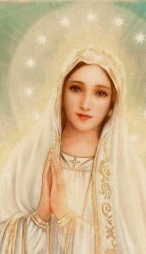 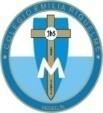 Taller de Tecnología e informática.  Grado: TERCERO.Nuestra clase en el horario normal son los MIERCOLES de 8:00 a 9:00 am. Gracias por su apoyo y envió puntual.Un saludo enorme y Dios los guarde.Correo: pbustamante@campus.com.co  (por favor en el asunto del correo escribir nombre apellido y grado. Gracias)(Los correos por si se presentan inquietudes).Fecha 07 de mayo 2020Esta clase será virtual por zoom a las 8:00 am. Más adelante les comparto el enlace con la profe.Saludo: La virgen maría nos acompañe en nuestro día a día.Tema: La rueda.Para esta actividad se hará una explicación por zoom y luego a trabajar con la ayuda de los papitos.Recuerda:   (copiar en el cuaderno)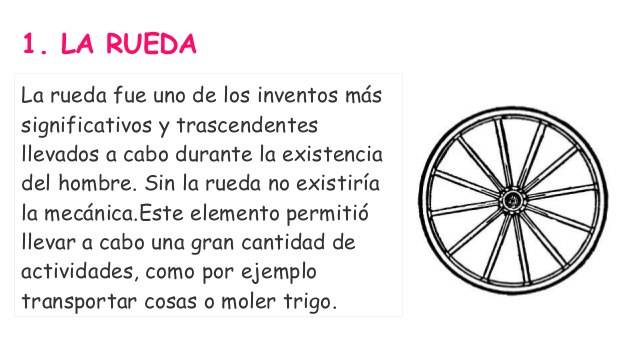 Para finalizar: Actividad:Escribe en el cuaderno 4 oraciones con el tema de la rueda. Con mucho entusiasmo envía tu evidencia al correo con nombre apellido, grado de la estudiante.Gracias por tu apoyo.Abrazos. 